PENGARUH MANAJEMEN DIET DIABETES MELLITUS TERHADAP KEPATUHAN PASIEN DIABETES MELLITUS MENJALANIDIET DI RUANG TERATAI RSUD SIDOARJO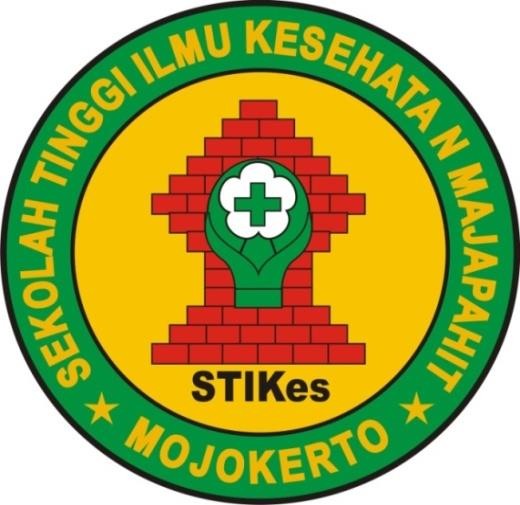 OLEH: WURIYAN ARI WIBOWO2124201016PROGRAM STUDI S1 KEPERAWATAN SEKOLAH TINGGI ILMU KESEHATAN MAJAPAHITMOJOKERTO 2023PENGARUH MANAJEMEN DIET DIABETES MELLITUS TERHADAP KEPATUHAN PASIEN DIABETES MELLITUS MENJALANIDIET DI RUANG TERATAI RSUD SIDOARJODisusun sebagai salah satu syarat menyelesaikan pendidikan Sarjana Keperawatan pada Program Studi S1 Keperawatan Sekolah Tinggi Ilmu Kesehatan Majapahit Mojokerto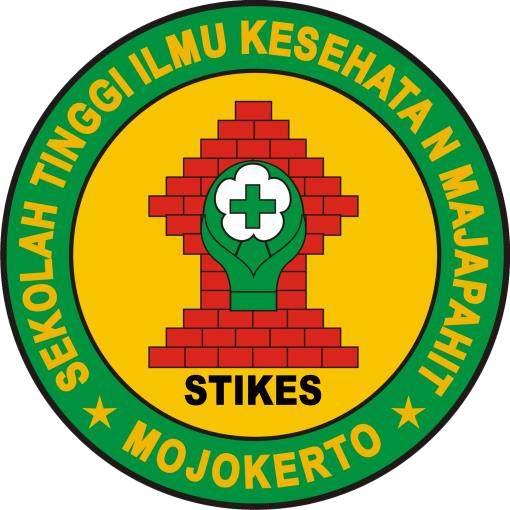 WURIYAN ARI WIBOWO 2124201016PROGRAM STUDI S1 KEPERAWATAN SEKOLAH TINGGI ILMU KESEHATAN MAJAPAHITMOJOKERTO 2023ii